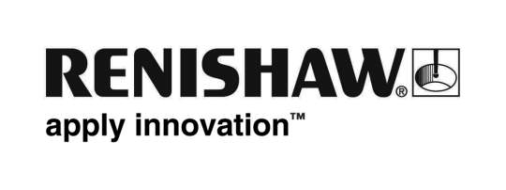 Renishaw annonce le lancement du RSP3-6, un palpeur de scanning pour système multicapteur REVO®Renishaw a le plaisir d'annoncer le lancement de son RSP3-6, un palpeur de scanning à portée étendue pour système REVO de mesure 5 axes sur machines à mesurer tridimensionnelles (MMT). Ce palpeur RSP3-6 offre des fonctionnalités améliorées pour l'accès et l'inspection des entités situées dans des alésages profonds par une combinaison d'allonges pouvant mesurer jusqu'à 800 mm avec les mouvements 5 axes de REVO. Le RSP3-6 est idéal pour l’inspection de pièces volumineuses, par exemple les blocs moteurs d'engins lourds utilisés dans la construction, les mines, l'automobile et la défense.Le système RSP3-6 se compose d'un palpeur et d'une gamme de porte-stylets pour les applications exigeant des allonges droites et coudées. Le palpeur RSP3-6 est automatiquement interchangeable avec toutes les autres options de palpeur disponibles pour REVO. Cette souplesse signifie que l'outil optimum peut être sélectionné pour inspecter un large éventail d'entitéssur une seule et unique plate-forme MMT. Les porte-stylets droits du RSP3-6 proposent des allonges pouvant mesurer jusqu'à 800 mm à partir du centre de rotation de l’axe A de la REVO. Son porte-stylet coudé offre des allonges pouvant atteindre jusqu'à 600 mm à partir de ce même point de référence.On peut utiliser ce palpeur à la fois pour des applications de scanning 2D et pour des mesures à déclenchement par contact 3D. Venez le voir à EMO 2015, Hall 5 Stand D15. Vous trouverez un clip vidéo sur ce produit à l’adresse: https://www.youtube.com/watch?v=nkLH8r2wBBsPour plus d'informations, allez sur www.renishaw.fr/cmm.-Fin-